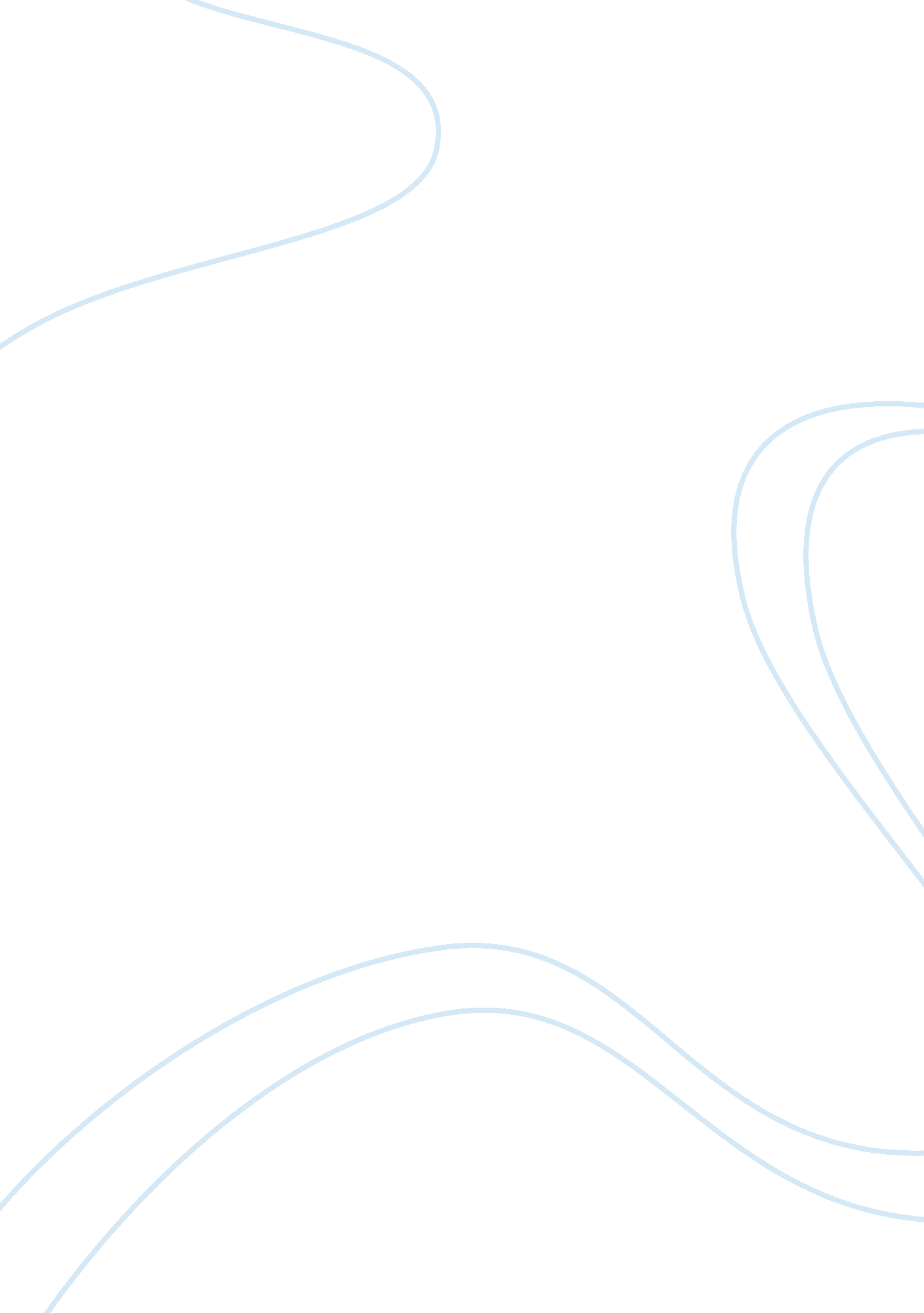 After reviewing the history of intelligence, what events have had a profound impa...Government, Military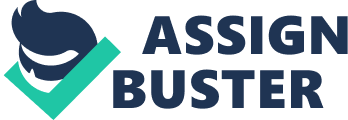 The US Intelligence is one of the prominent strategies that have been created to ensure the safety of Americans. The US Intelligence is one of the prominent strategies that have been created to ensure the safety of Americans. It is clear that the US Intelligence excels in creating allies that can cultivate partnership from the revolutionary war. The US Intelligence has exceeded expectation in regards to combat terrorism is background checks. One of the key aspects to emphasize to combat terrorism is background checks. This paper will discuss the transition of US Intelligence over crucial years. 
One of the most essential events that was crucial for gathering evidence was the civil war. The Civil War was one of the most prominent wars that allowed the nation to create a mesh network of intelligence. As a matter of fact, both sides built intelligence services. Historians argue that North actually relied on the South to gain more advantage and that propelled the information to be execute and analyzed. It was clear that Both sides were greatly interested in what today is called open source intelligence (OSINT). 
As time progressed, the value of OSINT was never understood until TDR took office. It was under his leadership of OSINT as a president. Roosevelt believed ONI could serve as a valuable tool in solidifying that vision of American as strong military force. Roosevelt took this upon his own hands and used OSINT as a network to promote intelligence. It was heavily utilized to track and monitor possible events that could put United States in risk. 
Even with all the intelligence tools, the USA got its first reality check during WWI when it had to fight Germany. The fact was clear, intelligence was not sufficient to fight the Germans, who were already intercepting incoming receptions. The United States was completely unprepared for the intelligence. Moreover, much opposition from congress deterred the efforts of the government because of the possible witch hunt, that inevitably followed after WWI. The truth of the matter was that the United States understood this dilemma and began conducting surveillance. As a result, they managed to capture Germany submarines and even intercepted the Zimmerman telegram that changed the whole landscape of events. WWI also signaled the event of the creation of FBI, in which Edgar Hoover was named its director in 1924. 
Once again as USA relapsed from WWI and WWI, intelligence suffered. It was not until the outbreak of the war in Korea against the communist nations that became a trigger for intelligence. This was manifested as the United States was initially caught by surprise when Soviet dangerous range missiles were found in Cuba. In 1946, CIA was created to ensure that a central intelligence body government activities both domestically and internationally. The CIA ran many covert operations and was under the shadows to ensure confidentiality for most of the time. 
The modern wars have been the focal point of the progression of US intelligence. The World Wars, the Korean War and the War against the Taliban have been crucial to harness US Intelligence. Intelligence Reform occurred as mesh networks of intelligence was formed. With the advent of biological and cyber threats, the CIA and FBI joined forces in many operations. The Bush Administration propagated this heavily especially post 9/11 events as intelligence became more centralized.. 
Works Cited 
Proposals to combat terrorism would change Americans ways. (n. d.). Government Executive. Retrieved May 1, 2014, from http://www. govexec. com/federal-news/2001/09/proposals-to-combat-terrorism-would-change-americans-ways/10031/ 
Testimony. (2003, July 23). FBI. Retrieved May 1, 2014, from http://www. fbi. gov/news/testimony/combating-terrorism 
Logan, K. G. (2010). Homeland security and intelligence. Westport, CT: Praeger Security International. 